Day 2 Subtract a 2 digit number from a 2 digit number – crossing 10 (r)Day 3     3 digits – 2 digitsDay 4     3 digits – 2 digitsSolve these column subtractions.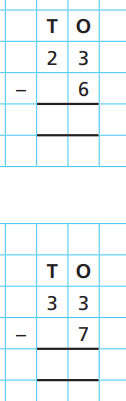 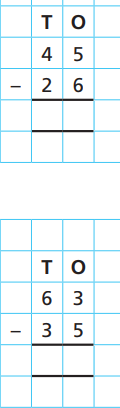 4.Elijah is working out  43- 5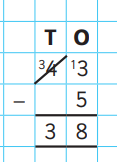 Is his calculation correct?Show your workings out. Mrs Woods is solving this sum. 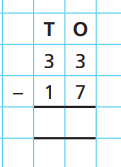 She thinks the answer will be 20. Is she correct?  Prove it. 5.Use column subtraction to solve each sum. 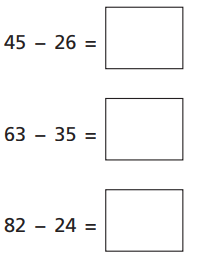 True or false?82-24 = 58. Show your workings out. 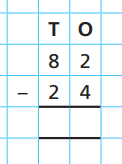 GDSExplain how you can subtract 12 from 31.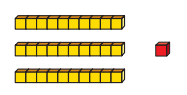 Solve this column subtraction.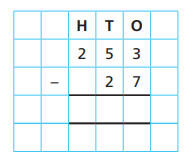 Calculate the missing number. 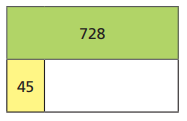 Use column subtraction to show your workings out.2.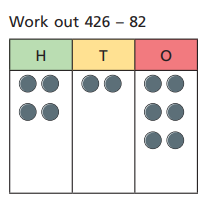 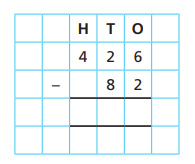 Check my calculation.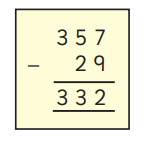 Show your workings out. 3.Work out the subtractions.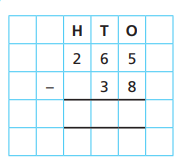 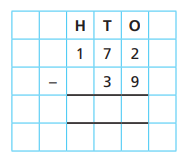 GDSWork out the missing numbers. 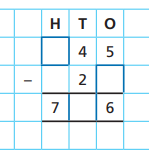 Show your workings out. 1.Use column subtraction to solve this.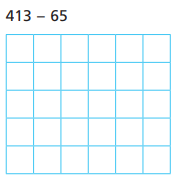 4.Calculate the subtraction sum. 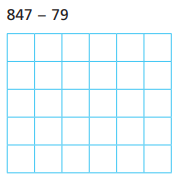 Use column subtraction to show your workings out.Alicia is working out 345 – 38. Show how to solve this sum using column subtraction. 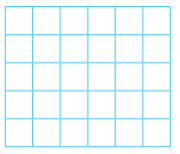 5.Check my calculation.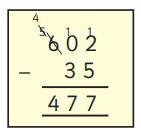 Show your workings out. 3.Check my calculation . 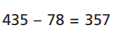 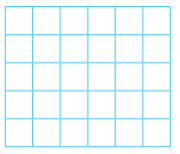 GDSWork out the missing numbers. 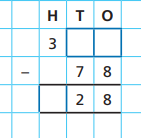 Show your workings out. 